3. Angaben zu den Entwickler*innen (Urheber*innen)Für jede Person bitte eine Spalte benutzen. Geben Sie hier bitte auch externe Mitentwickler*innen oder freie Entwickler*innen an. Bei mehr als drei Personen drucken Sie bitte die nachfolgende Tabelle nochmals aus.Als Entwickler*innen gelten diejenigen, die bei der Entstehung des Computerprogramms schöpferisch mitgewirkt haben.5. VeröffentlichungDer Begriff „Veröffentlichung“ beschränkt sich hier nicht auf Publikationen in Journalen, sondern umfasst zum Beispiel auch Beiträge auf Konferenzen, Open Source Lizenzvergaben und das Bereitstellen von Code z.B. auf GitHub. 6. Beschreibung des Computerprogramms7. Stand der EntwicklungVerwertung der SoftwareOrt, Datum	Ort, Datum	Ort, DatumUnterschrift	Unterschrift	UnterschriftErklärung der lehrstuhlinhabenden Person bzw. der vorgesetzten PersonLehrstuhlinhabende Person  / Vorgesetzte Person (Name):	…………………………………………………………für den Lehrstuhl / das Fachgebiet:		………………………………………………………………………………AnlageNachfolgend finden Sie einen Vorschlag für die Strukturierung der Beschreibung des Computerprogramms>	UmfangIn der Regel sind ca. 4 DIN A4-Seiten für die Beschreibung des Computerprogramms ausreichend, aber auch erforderlich. Im Einzelfall kann sowohl eine kürzere wie auch eine längere Beschreibung angezeigt sein.>	Inhaltliche Beschreibung der EntwicklungTechnische bzw. wissenschaftliche GrundlagenWelchen Stand der Technik kennen Sie?Funktionsweise und Aufbau Ihres ComputerprogrammsWorin ist das wesentliche Neue Ihres Computerprogramms zu sehen?>	Vorteile und Verbesserungen die sich durch Ihr Computerprogramm gegenüber dem Stand der Technik ergebenStand der Entwicklung...>	AnwendungenWelche Anwendungen sind vorstellbar?Welche Produkte sind realisierbar?Welche Firmen oder Branchen könnten an dem Computerprogramm interessiert sein? Gibt es Interesse an einer Eigenverwertung, z.B. durch eine Ausgründung oder Weiterentwicklung?>	...Mitteilung über Computerprogramme, § 69b UrhG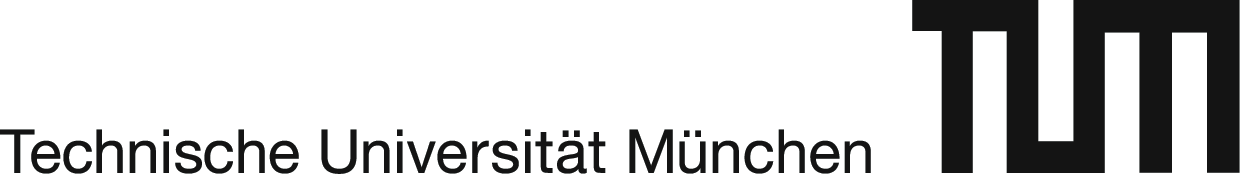 Nur verschlossen und gesondert versenden!Nur verschlossen und gesondert versenden!Nur verschlossen und gesondert versenden!AnVon Von Technische Universität MünchenTUM ForTe Forschungsförderung & TechnologietransferPatente und Lizenzen80333 MünchenTechnische Universität MünchenTUM ForTe Forschungsförderung & TechnologietransferPatente und Lizenzen80333 MünchenTechnische Universität MünchenTUM ForTe Forschungsförderung & TechnologietransferPatente und Lizenzen80333 MünchenTechnische Universität MünchenTUM ForTe Forschungsförderung & TechnologietransferPatente und Lizenzen80333 MünchenTel. E-MailTechnische Universität MünchenTUM ForTe Forschungsförderung & TechnologietransferPatente und Lizenzen80333 MünchenWird von der Technischen Universität München ausgefüllt:Eingegangen am:Aktenzeichen:Aktenzeichen:Schriftliche Eingangsbestätigung verschickt am:Weiterleitung am:Weiterleitung am:1. Bezeichnung/Titel 2. Anlagen:Folgende Unterlagen liegen der Mitteilung über ein Computerprogramm bei:Folgende Unterlagen liegen der Mitteilung über ein Computerprogramm bei:Folgende Unterlagen liegen der Mitteilung über ein Computerprogramm bei:  ........... Seiten Beschreibung der Software inkl. ............ Skizzen / Zeichnungen  ........... Seiten Beschreibung der Software inkl. ............ Skizzen / Zeichnungen  ........... Seiten Beschreibung der Software inkl. ............ Skizzen / Zeichnungen  Zwei Kopien des Quellcodes auf einem Speichermedium z.B. CD, DVD, USB-Stick  Zwei Kopien des Quellcodes auf einem Speichermedium z.B. CD, DVD, USB-Stick  Zwei Kopien des Quellcodes auf einem Speichermedium z.B. CD, DVD, USB-Stick  Erklärung der lehrstuhlinhabenden Person bzw. der vorgesetzten Person  Erklärung der lehrstuhlinhabenden Person bzw. der vorgesetzten Person  Erklärung der lehrstuhlinhabenden Person bzw. der vorgesetzten Person  Eigene Arbeiten / Veröffentlichungen auf dem Gebiet der Entwicklung (soweit vorhanden)  Eigene Arbeiten / Veröffentlichungen auf dem Gebiet der Entwicklung (soweit vorhanden)  Eigene Arbeiten / Veröffentlichungen auf dem Gebiet der Entwicklung (soweit vorhanden)  Fundstellen zum Stand der Technik (Publikationen, Patentschriften, etc.)  Fundstellen zum Stand der Technik (Publikationen, Patentschriften, etc.)  Fundstellen zum Stand der Technik (Publikationen, Patentschriften, etc.)  Kopie(n) von Drittmittel- / Kooperationsverträgen (soweit vorhanden)  Kopie(n) von Drittmittel- / Kooperationsverträgen (soweit vorhanden)  Kopie(n) von Drittmittel- / Kooperationsverträgen (soweit vorhanden)  .....................................................................................................................  .....................................................................................................................  .....................................................................................................................Ich informiere über die unter Ziffer 1 genannte EntwicklungIch informiere über die unter Ziffer 1 genannte EntwicklungIch informiere über die unter Ziffer 1 genannte Entwicklung3.1Name, Vorname3.2akad. Titel, akad. Grad3.3Staatsangehörigkeit3.4Beruf: (z.B.: Schlosser*in, Physiker*in etc.)3.5Institut und Lehrstuhl3.6Dienstanschrift3.7Dienstliche Telefon- und Faxnummer3.8Dienstliche E-Mail-Adresse3.9Dienststellung zum Zeitpunkt der Entwicklung (z.B.:Professor*in, Wiss. Assistent*in / Mitarbeiter*in, Doktorand*in, Diplomand*in, Techniker*in etc.)3.10Art der Beschäftigung zum Zeitpunkt der Entwicklung (z.B.:Beamtenverhältnis, Arbeitsvertrag als wiss. Mitarbeiter*in/ Hilfskraft, Werkvertrag, Lehrauftrag)3.11Haben sich Ihre Angaben zu den Ziffern 3.9 und 3.10 seit der Entwicklung geändert?3.12Privatanschrift (Für externe       und freie Entwickler*innen)3.13Privattelefon (Für externeund freie Entwickler*innen)3.14Anteil an der Entwicklung%%%4.4Entstand die Software im Rahmen eines Drittmittelprojekts, d.h., im Rahmen eines Projekts, das durch öffentliche Einrichtungen (z.B. EU, DFG, BMBF, Stiftung etc.) oder einen Industriepartner gefördert wird? Bitte legen Sie ggf. eine Kopie des Drittmittel- /Kooperationsvertrages bei.           Ja        Nein 
4.5Wurde bei der Entwicklung der Software auf schon am Lehrstuhl vorhandenen Code zurückgegriffen?            Ja        Nein 
Wenn ja: Wurde dieser schon in irgendeiner Weise veröffentlicht? Wenn ja: Wann und wo?           Ja        NeinSind die Entwickler*innen des schon vorhandenen Codes mit den in Tabelle 3 genannten Personen identisch?            Ja        Nein4.6Wurde bei der Entwicklung der Software auf Code Dritter zurückgegriffen, z.B. durch Weiterentwicklung einer kommerziellen Software?           Ja        Nein 
Wenn ja, auf welchen?4.7Wurde bei der Entwicklung der Software auf Open Source Software zurückgegriffen?            Ja        NeinWenn ja, welche OSS wurde benutzt? Bitte geben Sie auch den Link an, unter dem die Lizenzbedingungen der OSS eingesehen werden können.4.8Ergibt sich die Gestaltung der Software allein aus der technischen Notwendigkeit (d.h., es gibt nur eine Möglichkeit, wie das Programm aussehen kann) oder gab es Gestaltungsvariationen (z.B. Wahl der Programmiersprache; eigene schöpferische Leistung)? 5.1Hat bereits eine Veröffentlichung der Software selbst (nicht des zugrundeliegenden Algorithmus) oder von Teilen der Software durch Sie oder Dritte stattgefunden?            Ja        NeinFalls ja: Wann und wo? 5.2Ist eine Veröffentlichung der Software als solche geplant? Falls ja, geben Sie bitte den voraussichtlichen Zeitpunkt sowie die Form bzw. das Medium an.           Ja        Nein5.3Gibt es zu der Software bereits eine Erfindungs- oder Softwaremeldung oder eine Ihnen bekannte Patentanmeldung/ein Patent? Falls ja, geben Sie bitte das Aktenzeichen der Erfindungsmeldung bzw. die Publikationsnummer des Patents / der Anmeldung an.           Ja        NeinFügen Sie bitte eine vollständige Beschreibung Ihrer Software als Anlage bei, wenn möglich erklärende Zeichnungen und aussagekräftige Schriftstücke (z.B. Publikationen, ausgewählte Datenmaterial, User Guide, Technische Spezifikation, Computerprogrammname, Versionsdaten). Ein Vorschlag zur Strukturierung Ihrer Beschreibung liegt an.7.1In welchem Entwicklungsstadium befindet sich Ihre Software? (Idee, Serienreife? Was ist geplant?)Geben Sie nach Möglichkeit einen Zeitplan an.7.2Sind Weiterentwicklungen durch die Urheber*innen, durch die Arbeitsgruppe oder den Lehrstuhl möglich, angedacht oder geplant?7.3Bleibt die fachliche Kompetenz auf absehbare Zeit an der Technischen Universität München vorhanden?8.1Wo sehen Sie Anwendungsmöglichkeiten für Ihre Software? Bitte geben Sie mögliche Branchen, Produkte, Firmen etc. an.8.2Haben Sie Kontakte zu Interessenten für Ihre Software? Bitte geben Sie die Unternehmen undAnsprechpartner an. Wieviel wurde bei diesen Kontakten offenbart?8.3Ist eine Ausgründung geplant? (Wer von den Entwicklern ist Ansprechpartner? Gibt es sonstigeAnsprechpartner?)8.4Ist Ihnen bekannt, ob ein Drittmittelprojekt geplant ist, bei dem diese Software als Background-IP eingebracht werden soll?zur Softwaremeldung vom ...................................... zum Thema .....................................................................................                                                                               (Datum)                                                                                        (Kurzbezeichnung).................................................................................................................................................................................................zur Softwaremeldung vom ...................................... zum Thema .....................................................................................                                                                               (Datum)                                                                                        (Kurzbezeichnung).................................................................................................................................................................................................Für die Bewertung der rechtlichen und vertraglichen Rahmenbedingungen wird um die Beantwortung der folgenden Fragen gebeten:Für die Bewertung der rechtlichen und vertraglichen Rahmenbedingungen wird um die Beantwortung der folgenden Fragen gebeten:1. Entstand die Software im Rahmen von Drittmittelprojekten? (z.B. EU, BMBF, DFG, Industriekooperation, sonstige)1. Entstand die Software im Rahmen von Drittmittelprojekten? (z.B. EU, BMBF, DFG, Industriekooperation, sonstige)  Nein  Nein  Ja  -  bitte genauere Angaben, Bezeichnung der Projekte und Beifügung einer Kopie der Verträge  Ja  -  bitte genauere Angaben, Bezeichnung der Projekte und Beifügung einer Kopie der Verträge2. Wurden für die Entwicklung Mittel aufgewendet, die im Falle einer erfolgreichen Verwertung rückerstattet werden müssten? In welcher Höhe? (z.B. Drittmittel von Förderern, Industriepartnern, sonstige) 2. Wurden für die Entwicklung Mittel aufgewendet, die im Falle einer erfolgreichen Verwertung rückerstattet werden müssten? In welcher Höhe? (z.B. Drittmittel von Förderern, Industriepartnern, sonstige)   Nein  Nein  Ja  -  bitte genauere Angaben  Ja  -  bitte genauere Angaben3. Planen Sie Drittmittelprojekte, bei denen diese Software als Background-IP eingebracht werden soll?3. Planen Sie Drittmittelprojekte, bei denen diese Software als Background-IP eingebracht werden soll?  Nein  Nein  Ja  -  bitte genauere Angaben  Ja  -  bitte genauere Angaben4. Die Entwickler*innen schufen die Software in Wahrnehmung ihrer Aufgaben oder nach Ihren Anweisungen.4. Die Entwickler*innen schufen die Software in Wahrnehmung ihrer Aufgaben oder nach Ihren Anweisungen.  Nein  Nein  Ja  Ja5. Die Angaben in der Softwaremeldung wurden zur Kenntnis genommen und erscheinen einwandfrei.5. Die Angaben in der Softwaremeldung wurden zur Kenntnis genommen und erscheinen einwandfrei....................................................., den ............................................................................................................................(Unterschrift + Stempel)